Calculating Missing Angles using the Sine RuleGive you answers to 1 decimal place.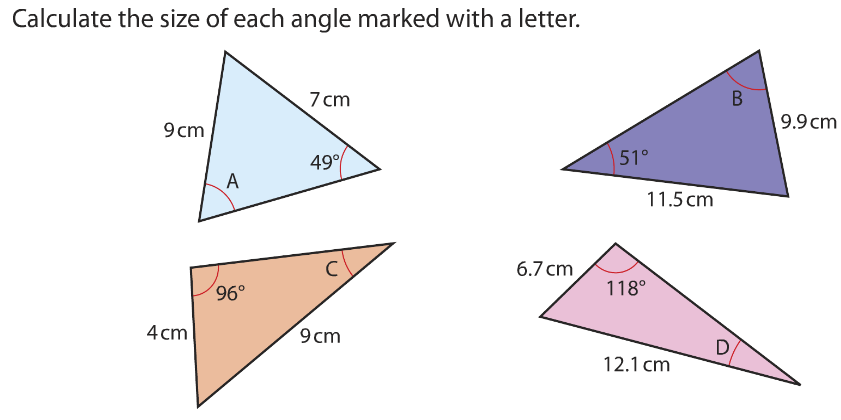 Calculating Missing Angles using the Sine RuleGive you answers to 1 decimal place.